Curriculum Content MapTerm 1Term 1Term 1Term 1Term 1Term 1Term 1Term 1Term 2Term 2Term 2Term 2Term 2Term 2Term 2Term 2Term 3Term 3Term 3Term 3Term 3Term 3Term 3UNIT 1UNIT 1AP1AP1UNIT 2UNIT 2UNIT 2AP2UNIT 3UNIT 3AP3AP3UNIT 4UNIT 4UNIT 4AP4UNIT 5UNIT 5UNIT 5UNIT 5UNIT 5AP5UNIT 6MonthSeptemberOctoberOctoberOctoberNovemberDecemberDecemberDecemberJanuaryFebruaryFebruaryFebruaryFebruaryFebruaryMarchMarchAprilAprilMayJuneJuneJuneJulyVirtueFriendliness & CivilityJustice & TruthfulnessJustice & TruthfulnessJustice & TruthfulnessCourageGenerosityGenerosityGenerosityGratitudeGood SpeechGood SpeechGood SpeechGood SpeechGood SpeechGood Temper & HumourGood Temper & HumourSelf-MasterySelf-MasterySelf-MasteryCompassionCompassionCompassionGood SenseSkillListeningLeadershipLeadershipLeadershipProblem-SolvingCreativityCreativityCreativityStaying PositiveSpeakingSpeakingSpeakingSpeakingSpeakingStaying PositiveStaying PositiveAiming HighAiming HighAiming HighSpeakingSpeakingSpeakingTeamworkCurriculum ContentHow and why did the British Empire originate?Who was Robert Clive and what was his significance?The colonisation of AustraliaThe impact of native populations in Australia.The end of the British Empire. What is the legacy of the British Empire?How and why did the British Empire originate?Who was Robert Clive and what was his significance?The colonisation of AustraliaThe impact of native populations in Australia.The end of the British Empire. What is the legacy of the British Empire?How and why did the British Empire originate?Who was Robert Clive and what was his significance?The colonisation of AustraliaThe impact of native populations in Australia.The end of the British Empire. What is the legacy of the British Empire?How and why did the British Empire originate?Who was Robert Clive and what was his significance?The colonisation of AustraliaThe impact of native populations in Australia.The end of the British Empire. What is the legacy of the British Empire?The ‘middle passage’. Life of enslaved men and women. Slave revolts.The role of Wilberforce and Equiano in the abolition of the slave trade. The impact of the abolition of the slave trade. The ‘middle passage’. Life of enslaved men and women. Slave revolts.The role of Wilberforce and Equiano in the abolition of the slave trade. The impact of the abolition of the slave trade. The ‘middle passage’. Life of enslaved men and women. Slave revolts.The role of Wilberforce and Equiano in the abolition of the slave trade. The impact of the abolition of the slave trade. The ‘middle passage’. Life of enslaved men and women. Slave revolts.The role of Wilberforce and Equiano in the abolition of the slave trade. The impact of the abolition of the slave trade. Who was Gandhi and why was he significant?The partition of India in 1948, causes and consequences.The legacy of imperialism and how it has galvanised.  movements such as BLM. Who was Gandhi and why was he significant?The partition of India in 1948, causes and consequences.The legacy of imperialism and how it has galvanised.  movements such as BLM. Who was Gandhi and why was he significant?The partition of India in 1948, causes and consequences.The legacy of imperialism and how it has galvanised.  movements such as BLM. Who was Gandhi and why was he significant?The partition of India in 1948, causes and consequences.The legacy of imperialism and how it has galvanised.  movements such as BLM. What was the Renaissance? Who was Leonardo DaVinci and why was he significant?The creation of the printing press – how did it change society?The Reformation and the legacy of Martin Luther. What was the Renaissance? Who was Leonardo DaVinci and why was he significant?The creation of the printing press – how did it change society?The Reformation and the legacy of Martin Luther. What was the Renaissance? Who was Leonardo DaVinci and why was he significant?The creation of the printing press – how did it change society?The Reformation and the legacy of Martin Luther. What was the Renaissance? Who was Leonardo DaVinci and why was he significant?The creation of the printing press – how did it change society?The Reformation and the legacy of Martin Luther. The invention of the microscopeVaccinations and developments in surgeryThe telephone The computer and silicon chipMedieval weaponsWeaponry 1500-1800Weapons in the age of industryThe atomic bomb and its lasting legacy. The invention of the microscopeVaccinations and developments in surgeryThe telephone The computer and silicon chipMedieval weaponsWeaponry 1500-1800Weapons in the age of industryThe atomic bomb and its lasting legacy. The invention of the microscopeVaccinations and developments in surgeryThe telephone The computer and silicon chipMedieval weaponsWeaponry 1500-1800Weapons in the age of industryThe atomic bomb and its lasting legacy. The invention of the microscopeVaccinations and developments in surgeryThe telephone The computer and silicon chipMedieval weaponsWeaponry 1500-1800Weapons in the age of industryThe atomic bomb and its lasting legacy. The invention of the microscopeVaccinations and developments in surgeryThe telephone The computer and silicon chipMedieval weaponsWeaponry 1500-1800Weapons in the age of industryThe atomic bomb and its lasting legacy. The invention of the microscopeVaccinations and developments in surgeryThe telephone The computer and silicon chipMedieval weaponsWeaponry 1500-1800Weapons in the age of industryThe atomic bomb and its lasting legacy. The agricultural revolutionThe invention of the spinning jenny. Richard Arkwright. Why did people move to towns and cities in the 19th century? National Curriculum areaIdeas, political power, industry and empire: Britain, 1745-1901Ideas, political power, industry and empire: Britain, 1745-1901Ideas, political power, industry and empire: Britain, 1745-1901Ideas, political power, industry and empire: Britain, 1745-1901Ideas, political power, industry and empire: Britain, 1745-1901Ideas, political power, industry and empire: Britain, 1745-1901Ideas, political power, industry and empire: Britain, 1745-1901Ideas, political power, industry and empire: Britain, 1745-1901Challenges for Britain, Europe and the wider world 1901 to the present dayChallenges for Britain, Europe and the wider world 1901 to the present dayChallenges for Britain, Europe and the wider world 1901 to the present dayChallenges for Britain, Europe and the wider world 1901 to the present dayThe development of Church, state and society in Britain 1509-1745The development of Church, state and society in Britain 1509-1745The development of Church, state and society in Britain 1509-1745The development of Church, state and society in Britain 1509-1745The development of Church, state and society in Britain 1509-1745Ideas, political power, industry and empire: Britain, 1745-190Challenges for Britain, Europe and the wider world 1901 to the present dayThe development of Church, state and society in Britain 1509-1745Ideas, political power, industry and empire: Britain, 1745-190Challenges for Britain, Europe and the wider world 1901 to the present dayThe development of Church, state and society in Britain 1509-1745Ideas, political power, industry and empire: Britain, 1745-190Challenges for Britain, Europe and the wider world 1901 to the present dayThe development of Church, state and society in Britain 1509-1745Ideas, political power, industry and empire: Britain, 1745-190Challenges for Britain, Europe and the wider world 1901 to the present dayThe development of Church, state and society in Britain 1509-1745Ideas, political power, industry and empire: Britain, 1745-190Challenges for Britain, Europe and the wider world 1901 to the present dayThe development of Church, state and society in Britain 1509-1745Ideas, political power, industry and empire: Britain, 1745-190Challenges for Britain, Europe and the wider world 1901 to the present dayIdeas, political power, industry and empire: Britain, 1745-190Link to VirtueThe lack of friendliness and civility in empire building.The lack of justice and importance in truthfulness in evaluating Britain’s legacy of slavery.The lack of justice and importance in truthfulness in evaluating Britain’s legacy of slavery.The lack of justice and importance in truthfulness in evaluating Britain’s legacy of slavery.The courage of enslaved people and their desire for emancipation.The generosity anti-slavers had in trying to fight for emancipation.The generosity anti-slavers had in trying to fight for emancipation.The generosity anti-slavers had in trying to fight for emancipation.Showing gratitude for the actions of anti-imperialists.The good speech needed to promote political change.The good speech needed to promote political change.The good temper and humour needed to work towards creating change.The good temper and humour needed to work towards creating change.The good temper and humour needed to work towards creating change.The good temper and humour of Martin Luther during the Reformation.The good temper and humour of Martin Luther during the Reformation.The self-mastery needed to create new inventions/The self-mastery needed to create new inventions/The self-mastery needed to create new inventionsHow did Oppenheimer show compassion for the people of Japan after the detonation of the Atomic bomb.How did Oppenheimer show compassion for the people of Japan after the detonation of the Atomic bomb.How did Oppenheimer show compassion for the people of Japan after the detonation of the Atomic bomb.The good sense needed to cultivate industrial change.Link to SkillListening to each others’ views when formulating arguments. The leadership of Clive and the leadership we need in modern society to reflect on the legacy of empire. The leadership of Clive and the leadership we need in modern society to reflect on the legacy of empire. The leadership of Clive and the leadership we need in modern society to reflect on the legacy of empire. Problem solving needed to abolish slavery The creativity of leaders to end slavery. The creativity of leaders to end slavery. The creativity of leaders to end slavery. How did Gandhi and other stay positive during years of imperialism? Speaking out against imperialism Speaking out against imperialism Staying positive in adversity. Staying positive in adversity. Staying positive in adversity. Staying positive to force social, religious and cultural change. Staying positive to force social, religious and cultural change. Aiming high to create inventions that changed the nature of warfare. Aiming high to create inventions that changed the nature of warfare. Speaking out using inventions such as the computer and telephone. Speaking out against adversity and speaking your mind. Speaking out against adversity and speaking your mind. Speaking out against adversity and speaking your mind. The teamwork to create the first industrial nation. Sequencing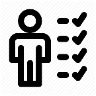 Builds upon Knowledge acquired in 7.6. Students build upon their understanding of empire introduced in 7.1. Skills wise, this unit sharpens students understanding of forming evaluative comments based on A01 knowledge, combined with A02 skills linked Critically evaluate a wide range of sources using their content and provenance and use these evaluations to support a judgement about an event or person from historyKnowledge: students progress their understanding of how the British Empire evolved and its impact in Australia and India. Builds upon Knowledge acquired in 7.6. Students build upon their understanding of empire introduced in 7.1. Skills wise, this unit sharpens students understanding of forming evaluative comments based on A01 knowledge, combined with A02 skills linked Critically evaluate a wide range of sources using their content and provenance and use these evaluations to support a judgement about an event or person from historyKnowledge: students progress their understanding of how the British Empire evolved and its impact in Australia and India. Builds upon Knowledge acquired in 7.6. Students build upon their understanding of empire introduced in 7.1. Skills wise, this unit sharpens students understanding of forming evaluative comments based on A01 knowledge, combined with A02 skills linked Critically evaluate a wide range of sources using their content and provenance and use these evaluations to support a judgement about an event or person from historyKnowledge: students progress their understanding of how the British Empire evolved and its impact in Australia and India. Builds uponHow to analyse similarities and differences between different events, people and place established in year 7. Knowledge and understanding of how events and people change across time. Knowledge: Students will learn about the consequences of British imperialism and how it affected the continent of Africa. This draws on the knowledge based established in 7.6 and 8.1 Students can analyse the similarities and differences between events and developments that took place in different countries across history. They can recognise the reasons why progress occurred at different rates in different contextBuilds uponHow to analyse similarities and differences between different events, people and place established in year 7. Knowledge and understanding of how events and people change across time. Knowledge: Students will learn about the consequences of British imperialism and how it affected the continent of Africa. This draws on the knowledge based established in 7.6 and 8.1 Students can analyse the similarities and differences between events and developments that took place in different countries across history. They can recognise the reasons why progress occurred at different rates in different contextBuilds uponHow to analyse similarities and differences between different events, people and place established in year 7. Knowledge and understanding of how events and people change across time. Knowledge: Students will learn about the consequences of British imperialism and how it affected the continent of Africa. This draws on the knowledge based established in 7.6 and 8.1 Students can analyse the similarities and differences between events and developments that took place in different countries across history. They can recognise the reasons why progress occurred at different rates in different contextBuilds upon8.1 skills linked to how students form an evaluative understanding of significance of key historical people and events. In this unit students can compare the significance of events and people across different time period and offer reasons for these differences.Students can critically evaluate a wide range of sources using their content and provenance and use these evaluations to support a judgement about an event or person from history. Knowledge: Students will build on prior learning in 7.9 and 8.1 to 2 to assess the legacy of the British Empire Students are able to use this knowledge of the past to help me understand wider issues and subjects  Builds upon8.1 skills linked to how students form an evaluative understanding of significance of key historical people and events. In this unit students can compare the significance of events and people across different time period and offer reasons for these differences.Students can critically evaluate a wide range of sources using their content and provenance and use these evaluations to support a judgement about an event or person from history. Knowledge: Students will build on prior learning in 7.9 and 8.1 to 2 to assess the legacy of the British Empire Students are able to use this knowledge of the past to help me understand wider issues and subjects  Builds upon8.1 skills linked to how students form an evaluative understanding of significance of key historical people and events. In this unit students can compare the significance of events and people across different time period and offer reasons for these differences.Students can critically evaluate a wide range of sources using their content and provenance and use these evaluations to support a judgement about an event or person from history. Knowledge: Students will build on prior learning in 7.9 and 8.1 to 2 to assess the legacy of the British Empire Students are able to use this knowledge of the past to help me understand wider issues and subjects  Builds upon8.1 skills linked to how students form an evaluative understanding of significance of key historical people and events. In this unit students can compare the significance of events and people across different time period and offer reasons for these differences.Students can critically evaluate a wide range of sources using their content and provenance and use these evaluations to support a judgement about an event or person from history. Knowledge: Students will build on prior learning in 7.9 and 8.1 to 2 to assess the legacy of the British Empire Students are able to use this knowledge of the past to help me understand wider issues and subjects  Builds upon8.1 skills linked to how students form an evaluative understanding of significance of key historical people and events. In this unit students can compare the significance of events and people across different time period and offer reasons for these differences.Students can critically evaluate a wide range of sources using their content and provenance and use these evaluations to support a judgement about an event or person from history. Knowledge: Students will build on prior learning in 7.9 and 8.1 to 2 to assess the legacy of the British Empire Students are able to use this knowledge of the past to help me understand wider issues and subjects  Builds upon8.1 skills linked to how students form an evaluative understanding of significance of key historical people and events. In this unit students can compare the significance of events and people across different time period and offer reasons for these differences.Students can critically evaluate a wide range of sources using their content and provenance and use these evaluations to support a judgement about an event or person from history. Knowledge: Students will build on prior learning in 7.9 and 8.1 to 2 to assess the legacy of the British Empire Students are able to use this knowledge of the past to help me understand wider issues and subjects  Builds upon8.1 skills linked to how students form an evaluative understanding of significance of key historical people and events. In this unit students can compare the significance of events and people across different time period and offer reasons for these differences.Students can critically evaluate a wide range of sources using their content and provenance and use these evaluations to support a judgement about an event or person from history. Knowledge: Students will build on prior learning in 7.9 and 8.1 to 2 to assess the legacy of the British Empire Students are able to use this knowledge of the past to help me understand wider issues and subjects  Builds uponYear 7 can critically evaluate a wide range of sources using their content and provenance and use these evaluations based on nature, origin and purposes to support a judgement about an event or person from history. Knowledge: students build on the skill of continuity and change established in 7.4-6 and assess how change stimulated discoveries in science and technology, as well as changes in church and state as a result of the Reformation. This builds on knowledge from 7.3 where students assessed the legacy of Henry VIII’s breakaway from the Roman Catholic church.  Builds uponYear 7 can critically evaluate a wide range of sources using their content and provenance and use these evaluations based on nature, origin and purposes to support a judgement about an event or person from history. Knowledge: students build on the skill of continuity and change established in 7.4-6 and assess how change stimulated discoveries in science and technology, as well as changes in church and state as a result of the Reformation. This builds on knowledge from 7.3 where students assessed the legacy of Henry VIII’s breakaway from the Roman Catholic church.  Builds uponYear 7 can critically evaluate a wide range of sources using their content and provenance and use these evaluations based on nature, origin and purposes to support a judgement about an event or person from history. Knowledge: students build on the skill of continuity and change established in 7.4-6 and assess how change stimulated discoveries in science and technology, as well as changes in church and state as a result of the Reformation. This builds on knowledge from 7.3 where students assessed the legacy of Henry VIII’s breakaway from the Roman Catholic church.  Builds uponYear 7 can critically evaluate a wide range of sources using their content and provenance and use these evaluations based on nature, origin and purposes to support a judgement about an event or person from history. Knowledge: students build on the skill of continuity and change established in 7.4-6 and assess how change stimulated discoveries in science and technology, as well as changes in church and state as a result of the Reformation. This builds on knowledge from 7.3 where students assessed the legacy of Henry VIII’s breakaway from the Roman Catholic church.  Builds uponStudents will be able to construct substantiated analyses about historical change and continuity, diversity and causation. Moreover, students can compare different periods or places to support a series of arguments established in year 7. Students will be able to formulate substantiated conclusions about sources linked to their provenance.Knowledge: students are able to assess the significance of these discoveries and how they have shaped modern society.  Students, based on this knowledge, are able to construct substantiated analyses about historical change and continuity, diversity and causationBuilds uponStudents will be able to construct substantiated analyses about historical change and continuity, diversity and causation. Moreover, students can compare different periods or places to support a series of arguments established in year 7. Students will be able to formulate substantiated conclusions about sources linked to their provenance.Knowledge: students are able to assess the significance of these discoveries and how they have shaped modern society.  Students, based on this knowledge, are able to construct substantiated analyses about historical change and continuity, diversity and causationBuilds uponStudents will be able to construct substantiated analyses about historical change and continuity, diversity and causation. Moreover, students can compare different periods or places to support a series of arguments established in year 7. Students will be able to formulate substantiated conclusions about sources linked to their provenance.Knowledge: students are able to assess the significance of these discoveries and how they have shaped modern society.  Students, based on this knowledge, are able to construct substantiated analyses about historical change and continuity, diversity and causationBuilds uponKnowledge: Students are able to assess the conundrum of people leaving the countryside in droves to work and live in Manchester where life expectancy in 1842 was about 17!Students are able to apply a valid criteria to make judgements on how useful sources are for an enquiry. They are able to use developed reasoning which takes into account how the provenance affects the source’s content. Builds uponKnowledge: Students are able to assess the conundrum of people leaving the countryside in droves to work and live in Manchester where life expectancy in 1842 was about 17!Students are able to apply a valid criteria to make judgements on how useful sources are for an enquiry. They are able to use developed reasoning which takes into account how the provenance affects the source’s content. Builds uponKnowledge: Students are able to assess the conundrum of people leaving the countryside in droves to work and live in Manchester where life expectancy in 1842 was about 17!Students are able to apply a valid criteria to make judgements on how useful sources are for an enquiry. They are able to use developed reasoning which takes into account how the provenance affects the source’s content. SequencingIs further developed in Students will enhance these skills in 8. 2 to 8.3, whereby they evaluate compare significance across time. Knowledge: students will assess how the British Empire precipitated the slave trade and how this impacted the continent of Africa. Is further developed in Students will enhance these skills in 8. 2 to 8.3, whereby they evaluate compare significance across time. Knowledge: students will assess how the British Empire precipitated the slave trade and how this impacted the continent of Africa. Is further developed in Students will enhance these skills in 8. 2 to 8.3, whereby they evaluate compare significance across time. Knowledge: students will assess how the British Empire precipitated the slave trade and how this impacted the continent of Africa. Is further developed inStudents can critically evaluate a wide range of sources using their content and provenance and use these evaluations to support a judgement about an event or person from history in 8.3 to 8.4. Is further developed inStudents can critically evaluate a wide range of sources using their content and provenance and use these evaluations to support a judgement about an event or person from history in 8.3 to 8.4. Is further developed inStudents can critically evaluate a wide range of sources using their content and provenance and use these evaluations to support a judgement about an event or person from history in 8.3 to 8.4. Is further developed inStudents can critically evaluate source materials and add specific contextual knowledge to their evaluations in 8.4-6. Is further developed inStudents can critically evaluate source materials and add specific contextual knowledge to their evaluations in 8.4-6. Is further developed inStudents can critically evaluate source materials and add specific contextual knowledge to their evaluations in 8.4-6. Is further developed inStudents can critically evaluate source materials and add specific contextual knowledge to their evaluations in 8.4-6. Is further developed inStudents can critically evaluate source materials and add specific contextual knowledge to their evaluations in 8.4-6. Is further developed inStudents can critically evaluate source materials and add specific contextual knowledge to their evaluations in 8.4-6. Is further developed inStudents can critically evaluate source materials and add specific contextual knowledge to their evaluations in 8.4-6. Is further developed inChronologically, students are able to develop their knowledge of how progress in science and technology stimulated developments in weaponry and science from the period of the Renaissance and Reformation. Skills of source evaluation established in year 7 and 8.1-4 relating to provenance and utility to be further extended to include comparisons over different periods. Is further developed inChronologically, students are able to develop their knowledge of how progress in science and technology stimulated developments in weaponry and science from the period of the Renaissance and Reformation. Skills of source evaluation established in year 7 and 8.1-4 relating to provenance and utility to be further extended to include comparisons over different periods. Is further developed inChronologically, students are able to develop their knowledge of how progress in science and technology stimulated developments in weaponry and science from the period of the Renaissance and Reformation. Skills of source evaluation established in year 7 and 8.1-4 relating to provenance and utility to be further extended to include comparisons over different periods. Is further developed inChronologically, students are able to develop their knowledge of how progress in science and technology stimulated developments in weaponry and science from the period of the Renaissance and Reformation. Skills of source evaluation established in year 7 and 8.1-4 relating to provenance and utility to be further extended to include comparisons over different periods. Is further developed inStudents will link developments in science and technology to the agricultural revolution in 8.6. Is further developed inStudents will link developments in science and technology to the agricultural revolution in 8.6. Is further developed inStudents will link developments in science and technology to the agricultural revolution in 8.6. Is further developed in9.1-3 where students develop an evaluative understanding of how the industrial revolution progressed. In year 9, students will be able to give reasons about sources’ usefulness by using detailed contextual knowledge of the time they were producedIs further developed in9.1-3 where students develop an evaluative understanding of how the industrial revolution progressed. In year 9, students will be able to give reasons about sources’ usefulness by using detailed contextual knowledge of the time they were producedIs further developed in9.1-3 where students develop an evaluative understanding of how the industrial revolution progressed. In year 9, students will be able to give reasons about sources’ usefulness by using detailed contextual knowledge of the time they were producedRetrieval 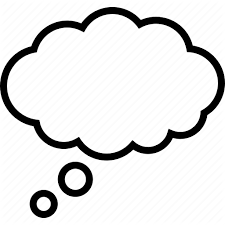 Unit 6 year 8Retrieval pyramidsFreya model GradientsQuick quizzesUnit 6 year 8Retrieval pyramidsFreya model GradientsQuick quizzesUnit 6 year 8Retrieval pyramidsFreya model GradientsQuick quizzesUnit 6 year 8Retrieval pyramidsFreya model GradientsQuick quizzesUnit 1Unit 6 year 8Retrieval pyramidsFreya model GradientsQuick quizzesUnit 1Unit 6 year 8Retrieval pyramidsFreya model GradientsQuick quizzesUnit 1Unit 6 year 8Retrieval pyramidsFreya model GradientsQuick quizzesUnit 1Unit 6 year 8Retrieval pyramidsFreya model GradientsQuick quizzesUnit 2Unit 6 year 8Retrieval pyramidsFreya model GradientsQuick quizzesUnit 2Unit 6 year 8Retrieval pyramidsFreya model GradientsQuick quizzesUnit 2Unit 6 year 8Retrieval pyramidsFreya model GradientsQuick quizzesUnit 2Unit 6 year 8Retrieval pyramidsFreya model GradientsQuick quizzesUnit 3Unit 6 year 8Retrieval pyramidsFreya model GradientsQuick quizzesUnit 3Unit 6 year 8Retrieval pyramidsFreya model GradientsQuick quizzesUnit 3Unit 6 year 8Retrieval pyramidsFreya model GradientsQuick quizzesUnit 3Unit 6 year 8Retrieval pyramidsFreya model GradientsQuick quizzesUnit 4Unit 6 year 8Retrieval pyramidsFreya model GradientsQuick quizzesUnit 4Unit 6 year 8Retrieval pyramidsFreya model GradientsQuick quizzesUnit 4Unit 6 year 8Retrieval pyramidsFreya model GradientsQuick quizzesUnit 4Unit 6 year 8Retrieval pyramidsFreya model GradientsQuick quizzesUnit 4Unit 6 year 8Retrieval pyramidsFreya model GradientsQuick quizzesUnit 4Unit 6 year 8Retrieval pyramidsFreya model GradientsQuick quizzesUnit 5Unit 6 year 8Retrieval pyramidsFreya model GradientsQuick quizzesNew Learning 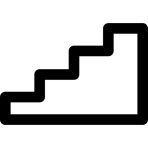 Students will build an understanding of the motivations surrounding the expansion of the British sphere of influence abroad Our students will ask why did the British Empire start & why was Robert Clive so significant? We shall take a post-colonial approach and evaluate the long-term impact of British rule abroad. Our students will contemplate why imperialism imposes a destructive influence on native populations.In particular, year 8 will formulate an account of the colonisation of Australia.. We shall examine the marginalisation of the native Australian population.Students will build an understanding of the motivations surrounding the expansion of the British sphere of influence abroad Our students will ask why did the British Empire start & why was Robert Clive so significant? We shall take a post-colonial approach and evaluate the long-term impact of British rule abroad. Our students will contemplate why imperialism imposes a destructive influence on native populations.In particular, year 8 will formulate an account of the colonisation of Australia.. We shall examine the marginalisation of the native Australian population.Students will build an understanding of the motivations surrounding the expansion of the British sphere of influence abroad Our students will ask why did the British Empire start & why was Robert Clive so significant? We shall take a post-colonial approach and evaluate the long-term impact of British rule abroad. Our students will contemplate why imperialism imposes a destructive influence on native populations.In particular, year 8 will formulate an account of the colonisation of Australia.. We shall examine the marginalisation of the native Australian population.Students will build an understanding of the motivations surrounding the expansion of the British sphere of influence abroad Our students will ask why did the British Empire start & why was Robert Clive so significant? We shall take a post-colonial approach and evaluate the long-term impact of British rule abroad. Our students will contemplate why imperialism imposes a destructive influence on native populations.In particular, year 8 will formulate an account of the colonisation of Australia.. We shall examine the marginalisation of the native Australian population.Students will enrich their understanding of the triangular trade, coupled with the horrors of the middle passage. Students will explain the significance of Wilberforce as well as explain the role of black people within their own efforts to abolish the slave trade.Students will investigate life as an enslaved person. Life on the plantations as well as slave revolts. In particular, this is a fresh opportunity to look at recent scholarship on the role of women in slave revolts. We also explore the scholarship linked to the legacy of the slave trade and how British people profited from its abolition. We will use primary evidence and the scholarship of Olusoga to help raise our appreciation for this forgotten aspect of Britain’s relationship to slavery.Students will enrich their understanding of the triangular trade, coupled with the horrors of the middle passage. Students will explain the significance of Wilberforce as well as explain the role of black people within their own efforts to abolish the slave trade.Students will investigate life as an enslaved person. Life on the plantations as well as slave revolts. In particular, this is a fresh opportunity to look at recent scholarship on the role of women in slave revolts. We also explore the scholarship linked to the legacy of the slave trade and how British people profited from its abolition. We will use primary evidence and the scholarship of Olusoga to help raise our appreciation for this forgotten aspect of Britain’s relationship to slavery.Students will enrich their understanding of the triangular trade, coupled with the horrors of the middle passage. Students will explain the significance of Wilberforce as well as explain the role of black people within their own efforts to abolish the slave trade.Students will investigate life as an enslaved person. Life on the plantations as well as slave revolts. In particular, this is a fresh opportunity to look at recent scholarship on the role of women in slave revolts. We also explore the scholarship linked to the legacy of the slave trade and how British people profited from its abolition. We will use primary evidence and the scholarship of Olusoga to help raise our appreciation for this forgotten aspect of Britain’s relationship to slavery.Students will enrich their understanding of the triangular trade, coupled with the horrors of the middle passage. Students will explain the significance of Wilberforce as well as explain the role of black people within their own efforts to abolish the slave trade.Students will investigate life as an enslaved person. Life on the plantations as well as slave revolts. In particular, this is a fresh opportunity to look at recent scholarship on the role of women in slave revolts. We also explore the scholarship linked to the legacy of the slave trade and how British people profited from its abolition. We will use primary evidence and the scholarship of Olusoga to help raise our appreciation for this forgotten aspect of Britain’s relationship to slavery.We will explain why the British colonised India and its lasting impact on this country. Year 8 will explain the significance of Gandhi and the extent of his role and success in gaining Indian independence. Students will also explain why India was partitioned in 1948.  Students will explain the contemporary relevance of British imperialism and explain why the BLM movement was prominent in Britain. Students will reflect on what it means to be British today. We shall use books such as Akala’s ‘Natives’ to help explain the legacy of race relations in Britain.We will explain why the British colonised India and its lasting impact on this country. Year 8 will explain the significance of Gandhi and the extent of his role and success in gaining Indian independence. Students will also explain why India was partitioned in 1948.  Students will explain the contemporary relevance of British imperialism and explain why the BLM movement was prominent in Britain. Students will reflect on what it means to be British today. We shall use books such as Akala’s ‘Natives’ to help explain the legacy of race relations in Britain.We will explain why the British colonised India and its lasting impact on this country. Year 8 will explain the significance of Gandhi and the extent of his role and success in gaining Indian independence. Students will also explain why India was partitioned in 1948.  Students will explain the contemporary relevance of British imperialism and explain why the BLM movement was prominent in Britain. Students will reflect on what it means to be British today. We shall use books such as Akala’s ‘Natives’ to help explain the legacy of race relations in Britain.We will explain why the British colonised India and its lasting impact on this country. Year 8 will explain the significance of Gandhi and the extent of his role and success in gaining Indian independence. Students will also explain why India was partitioned in 1948.  Students will explain the contemporary relevance of British imperialism and explain why the BLM movement was prominent in Britain. Students will reflect on what it means to be British today. We shall use books such as Akala’s ‘Natives’ to help explain the legacy of race relations in Britain.Students will explain the role of Da Vinci in the Renaissance and contemplate his significance.With the invention of the printing press, students will explain how communication spread and sparked the Reformation in Europe. Particular focus will be given to Martin Luther.Students will explain the role of Da Vinci in the Renaissance and contemplate his significance.With the invention of the printing press, students will explain how communication spread and sparked the Reformation in Europe. Particular focus will be given to Martin Luther.Students will explain the role of Da Vinci in the Renaissance and contemplate his significance.With the invention of the printing press, students will explain how communication spread and sparked the Reformation in Europe. Particular focus will be given to Martin Luther.Students will explain the role of Da Vinci in the Renaissance and contemplate his significance.With the invention of the printing press, students will explain how communication spread and sparked the Reformation in Europe. Particular focus will be given to Martin Luther.Our year 8s will look at inventions such as the microscope, the telephone, vaccinations, anaesthetics,to the computer and silicon chip. This is an opportunity for students to evaluate which invention they thought was most significant and why.   In this unit, year 8 examine inventions in warfare. Inventions such as the crossbow in the medieval period, to the creation of the musket, tank, u-boat all the way to the machine gun and atomic bomb. Students will explain which invention was most significant in the development of warfare and justify why they have reached this conclusionOur year 8s will look at inventions such as the microscope, the telephone, vaccinations, anaesthetics,to the computer and silicon chip. This is an opportunity for students to evaluate which invention they thought was most significant and why.   In this unit, year 8 examine inventions in warfare. Inventions such as the crossbow in the medieval period, to the creation of the musket, tank, u-boat all the way to the machine gun and atomic bomb. Students will explain which invention was most significant in the development of warfare and justify why they have reached this conclusionOur year 8s will look at inventions such as the microscope, the telephone, vaccinations, anaesthetics,to the computer and silicon chip. This is an opportunity for students to evaluate which invention they thought was most significant and why.   In this unit, year 8 examine inventions in warfare. Inventions such as the crossbow in the medieval period, to the creation of the musket, tank, u-boat all the way to the machine gun and atomic bomb. Students will explain which invention was most significant in the development of warfare and justify why they have reached this conclusionOur year 8s will look at inventions such as the microscope, the telephone, vaccinations, anaesthetics,to the computer and silicon chip. This is an opportunity for students to evaluate which invention they thought was most significant and why.   In this unit, year 8 examine inventions in warfare. Inventions such as the crossbow in the medieval period, to the creation of the musket, tank, u-boat all the way to the machine gun and atomic bomb. Students will explain which invention was most significant in the development of warfare and justify why they have reached this conclusionOur year 8s will look at inventions such as the microscope, the telephone, vaccinations, anaesthetics,to the computer and silicon chip. This is an opportunity for students to evaluate which invention they thought was most significant and why.   In this unit, year 8 examine inventions in warfare. Inventions such as the crossbow in the medieval period, to the creation of the musket, tank, u-boat all the way to the machine gun and atomic bomb. Students will explain which invention was most significant in the development of warfare and justify why they have reached this conclusionOur year 8s will look at inventions such as the microscope, the telephone, vaccinations, anaesthetics,to the computer and silicon chip. This is an opportunity for students to evaluate which invention they thought was most significant and why.   In this unit, year 8 examine inventions in warfare. Inventions such as the crossbow in the medieval period, to the creation of the musket, tank, u-boat all the way to the machine gun and atomic bomb. Students will explain which invention was most significant in the development of warfare and justify why they have reached this conclusionIn the final unit, students will explain why the industrial revolution took place. Following the creation of the fiscal military state, industrialisation ensued leading to urbanisation and changes to society. Reasons for the growth of towns such as Manchester: centres for cotton production will examined in this unit of study.Independent Practice 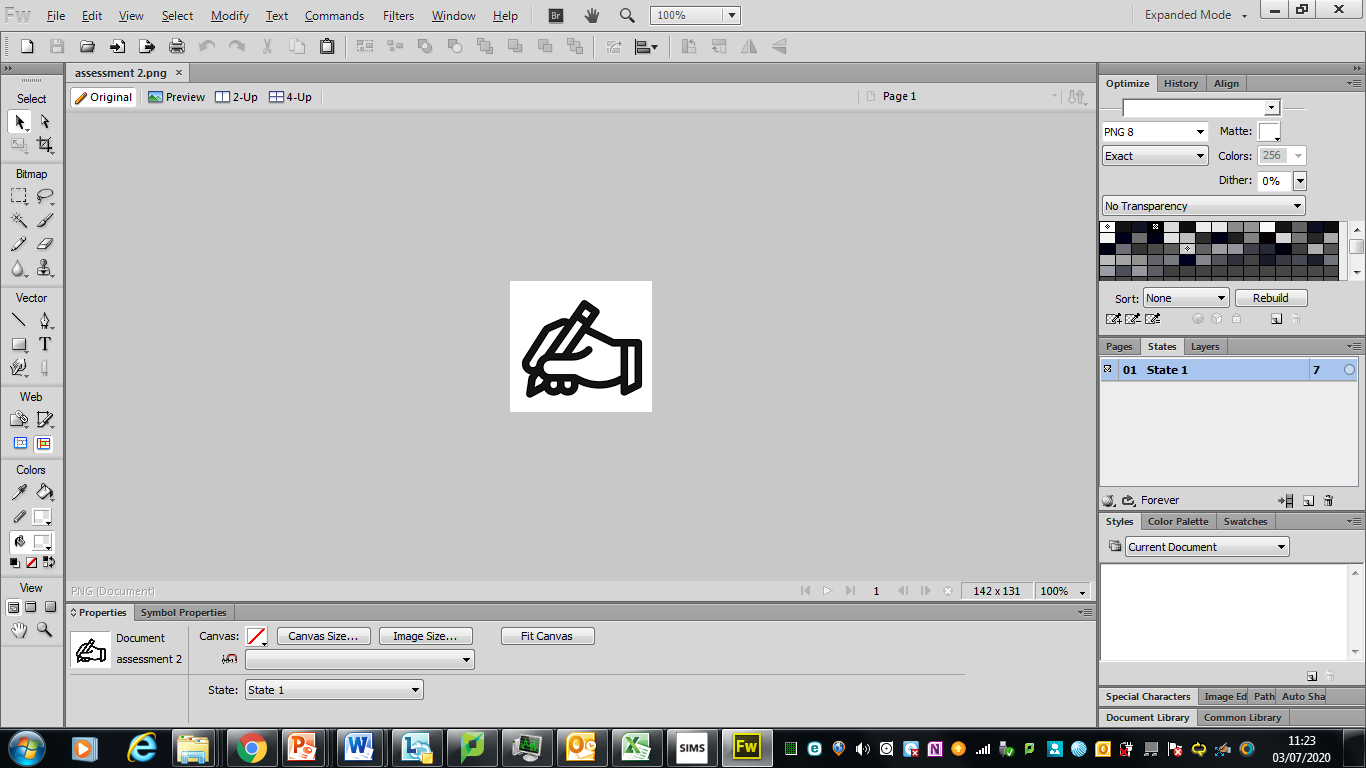 Source and interpretationsSource and interpretationsSource and interpretationsSource and interpretationsSources and interpretationsSources and interpretationsSources and interpretationsSources and interpretationsSources and interpretationsSources and interpretationsSources and interpretationsSources and interpretations8 mark narrative accountsSources 8 mark narrative accountsSources 8 mark narrative accountsSources 8 mark narrative accountsSources 20 mark question8 mark accountSources and interpretations20 mark question8 mark accountSources and interpretations20 mark question8 mark accountSources and interpretations20 mark question8 mark accountSources and interpretations20 mark question8 mark accountSources and interpretations20 mark question8 mark accountSources and interpretationsSources and interpretations8 mark account questionsMisconceptions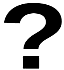 It is enslaved person rather than slaveIt is enslaved person rather than slaveIt is enslaved person rather than slaveIt is enslaved person rather than slaveVocabulary and Comprehension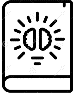 EmpireCivilisation EmpireCivilisation EmpireCivilisation EmpireCivilisation Abolition Emancipation  Abolition Emancipation  Abolition Emancipation  Abolition Emancipation  IndependenceContemporaryMovement IndependenceContemporaryMovement IndependenceContemporaryMovement IndependenceContemporaryMovement RenaissanceInvention RenaissanceInvention RenaissanceInvention RenaissanceInvention AnaestheticAntisepticTechnology AnaestheticAntisepticTechnology AnaestheticAntisepticTechnology AnaestheticAntisepticTechnology AnaestheticAntisepticTechnology AnaestheticAntisepticTechnology Urbanisation Industrial Revolution Literacy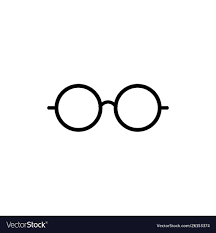 Reading links and jump in reading activitiesReading links and jump in reading activitiesReading links and jump in reading activitiesReading links and jump in reading activitiesReading links and jump in reading activitiesReading links and jump in reading activitiesReading links and jump in reading activitiesReading links and jump in reading activitiesReading links and jump in reading activitiesReading links and jump in reading activitiesReading links and jump in reading activitiesReading links and jump in reading activitiesReading links and jump in reading activitiesReading links and jump in reading activitiesReading links and jump in reading activitiesReading links and jump in reading activitiesReading links and jump in reading activitiesReading links and jump in reading activitiesReading links and jump in reading activitiesReading links and jump in reading activitiesReading links and jump in reading activitiesReading links and jump in reading activitiesReading links and jump in reading activitiesNumeracy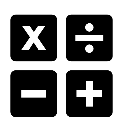 Pie charts and graphsPie charts and graphsPie charts and graphsPie charts and graphsPie charts and graphsPie charts and graphsPie charts and graphsPie charts and graphsPie charts and graphsPie charts and graphsPie charts and graphsPie charts and graphsPie charts and graphsPie charts and graphsPie charts and graphsPie charts and graphsPie charts and graphsPie charts and graphsPie charts and graphsPie charts and graphsPie charts and graphsPie charts and graphsPie charts and graphsOracy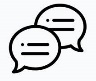 Presentation of ideas and communicating them during questioning activities. Presentation of ideas and communicating them during questioning activities. Presentation of ideas and communicating them during questioning activities. Presentation of ideas and communicating them during questioning activities. Presentation of ideas and communicating them during questioning activities.Presentation of ideas and communicating them during questioning activities.Presentation of ideas and communicating them during questioning activities.Presentation of ideas and communicating them during questioning activities.Presentation of ideas and communicating them during questioning activities.Presentation of ideas and communicating them during questioning activities.Presentation of ideas and communicating them during questioning activities.Presentation of ideas and communicating them during questioning activities.Presentation of ideas and communicating them during questioning activities.Presentation of ideas and communicating them during questioning activities.Presentation of ideas and communicating them during questioning activities.Presentation of ideas and communicating them during questioning activities.Presentation of ideas and communicating them during questioning activities.Presentation of ideas and communicating them during questioning activities.Presentation of ideas and communicating them during questioning activities.Presentation of ideas and communicating them during questioning activities.Presentation of ideas and communicating them during questioning activities.Presentation of ideas and communicating them during questioning activities.Presentation of ideas and communicating them during questioning activities.Careers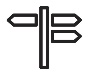 Journalism Journalism Journalism Journalism Political Political Political Political Education Education Education Education Arts and cultureArts and cultureArts and cultureArts and cultureMilitary and research and development Military and research and development Military and research and development Military and research and development Military and research and development Military and research and development Business and enterprise. Super Curricular LinksLower school history clubLower school history clubLower school history clubLower school history clubLower school history clubLower school history clubLower school history clubLower school history clubLower school history clubLower school history clubLower school history clubLower school history clubLower school history clubLower school history clubLower school history clubLower school history clubLower school history clubLower school history clubLower school history clubLower school history clubLower school history clubLower school history clubLower school history clubBritish valuesand SMSCEncouraging respect for allEncouraging respect for allEncouraging respect for allEncouraging respect for allDemocracy and the rule of lawDemocracy and the rule of lawDemocracy and the rule of lawDemocracy and the rule of lawRespect for other culturesRespect for other culturesRespect for other culturesRespect for other culturesAn acceptance that other people having different faiths or beliefs to oneself (or having none) should be accepted and tolerated, and should not be the cause of prejudicial or discriminatory behaviour; andAn acceptance that other people having different faiths or beliefs to oneself (or having none) should be accepted and tolerated, and should not be the cause of prejudicial or discriminatory behaviour; andAn acceptance that other people having different faiths or beliefs to oneself (or having none) should be accepted and tolerated, and should not be the cause of prejudicial or discriminatory behaviour; andAn acceptance that other people having different faiths or beliefs to oneself (or having none) should be accepted and tolerated, and should not be the cause of prejudicial or discriminatory behaviour; andAn acceptance that other people having different faiths or beliefs to oneself (or having none) should be accepted and tolerated, and should not be the cause of prejudicial or discriminatory behaviour;An acceptance that other people having different faiths or beliefs to oneself (or having none) should be accepted and tolerated, and should not be the cause of prejudicial or discriminatory behaviour;An acceptance that other people having different faiths or beliefs to oneself (or having none) should be accepted and tolerated, and should not be the cause of prejudicial or discriminatory behaviour;An acceptance that other people having different faiths or beliefs to oneself (or having none) should be accepted and tolerated, and should not be the cause of prejudicial or discriminatory behaviour;An acceptance that other people having different faiths or beliefs to oneself (or having none) should be accepted and tolerated, and should not be the cause of prejudicial or discriminatory behaviour;An acceptance that other people having different faiths or beliefs to oneself (or having none) should be accepted and tolerated, and should not be the cause of prejudicial or discriminatory behaviour;Summative assessmentScaffolding for LAWriting frames and modelled answers. Use of visualiers.Writing frames and modelled answers. Use of visualiers.Writing frames and modelled answers. Use of visualiers.Writing frames and modelled answers. Use of visualiers.Writing frames and modelled answers. Use of visualiers.Writing frames and modelled answers. Use of visualiers.Writing frames and modelled answers. Use of visualiers.Writing frames and modelled answers. Use of visualiers.Writing frames and modelled answers. Use of visualiers.Writing frames and modelled answers. Use of visualiers.Writing frames and modelled answers. Use of visualiers.Writing frames and modelled answers. Use of visualiers.Writing frames and modelled answers. Use of visualiers.Writing frames and modelled answers. Use of visualiers.Writing frames and modelled answers. Use of visualiers.Writing frames and modelled answers. Use of visualiers.Writing frames and modelled answers. Use of visualiers.Writing frames and modelled answers. Use of visualiers.Writing frames and modelled answers. Use of visualiers.Writing frames and modelled answers. Use of visualiers.Writing frames and modelled answers. Use of visualiers.Writing frames and modelled answers. Use of visualiers.Writing frames and modelled answers. Use of visualiers.Challenge for HAStar challenge questions and extended reading opportunitiesStar challenge questions and extended reading opportunitiesStar challenge questions and extended reading opportunitiesStar challenge questions and extended reading opportunitiesStar challenge questions and extended reading opportunitiesStar challenge questions and extended reading opportunitiesStar challenge questions and extended reading opportunitiesStar challenge questions and extended reading opportunitiesStar challenge questions and extended reading opportunitiesStar challenge questions and extended reading opportunitiesStar challenge questions and extended reading opportunitiesStar challenge questions and extended reading opportunitiesStar challenge questions and extended reading opportunitiesStar challenge questions and extended reading opportunitiesStar challenge questions and extended reading opportunitiesStar challenge questions and extended reading opportunitiesStar challenge questions and extended reading opportunitiesStar challenge questions and extended reading opportunitiesStar challenge questions and extended reading opportunitiesStar challenge questions and extended reading opportunitiesStar challenge questions and extended reading opportunitiesStar challenge questions and extended reading opportunitiesStar challenge questions and extended reading opportunities